Highly-nonlinear flexible threshold switch device for the selection of sensory arraysMing Wang*, Xiaodong Chen†* Innovative Centre for Flexible Devices (iFLEX), School of Materials Science and Engineering, Nanyang Technological University, 50 Nanyang Avenue, 639798, Singaporewang.ming@ntu.edu.sg† Innovative Centre for Flexible Devices (iFLEX), School of Materials Science and Engineering, Nanyang Technological University, 50 Nanyang Avenue, 639798, Singapore chenxd@ntu.edu.sgAbstractElectronic switches are essential building blocks for large-scale integration of high-performance electronic and optoelectronic components. The increasing need for healthcare, wearables, and soft robotics has fuelled the rapid growth of interest in two-terminal electronic switch with the bidirectional, nonlinear, and flexible characteristics. However, existing flexible electronic switch couldn’t fulfill these requirements due to their intrinsic rigidity or high temperature process. Here we report a high-nonlinear flexible electronic switch by utilizing that nano-contact effect induced threshold switching effect in elastic nanocomposite dielectric. The two-terminal electronic switch shows bidirectional switching characteristics with super-nonlinearity (1010), high ON-state current (500 µA), and robust mechanical flexibility. Further, a fully integrated flexible threshold electronic switch-based matrix backplane was successfully demonstrated for e-skin application. These results enable a new way to pursue high nonlinear, mechanically flexible, even stretchable electronic switch for large-scale integration of flexible electronic and optoelectronic system.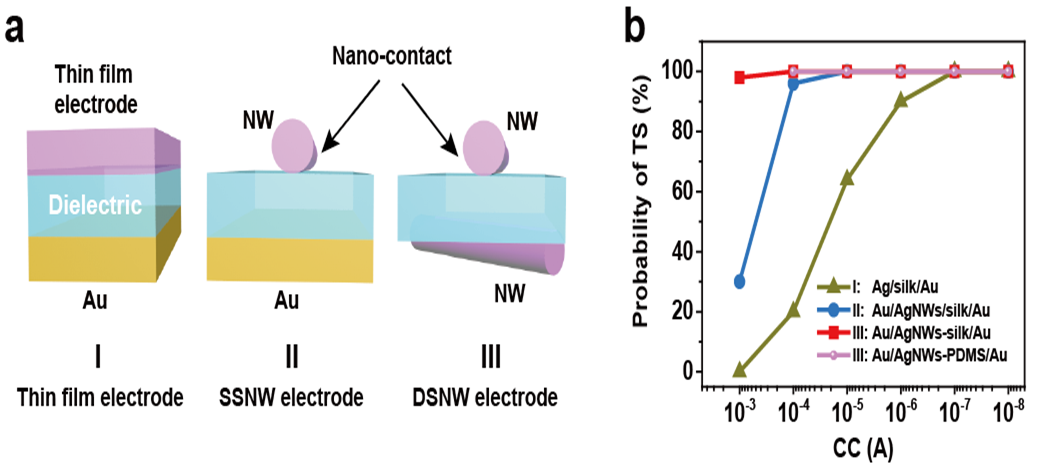 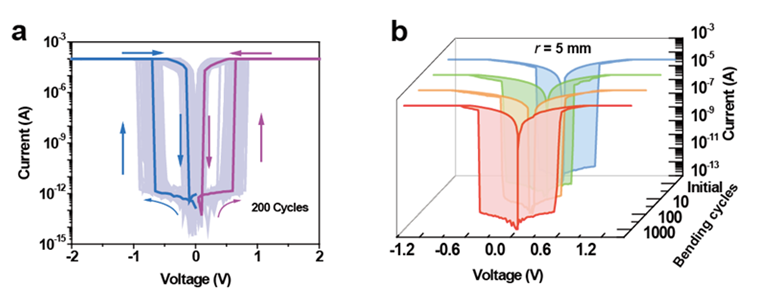 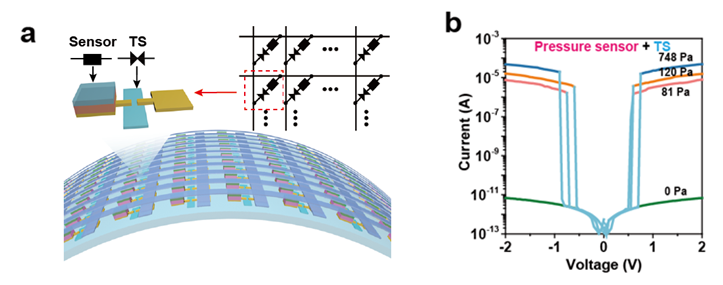 